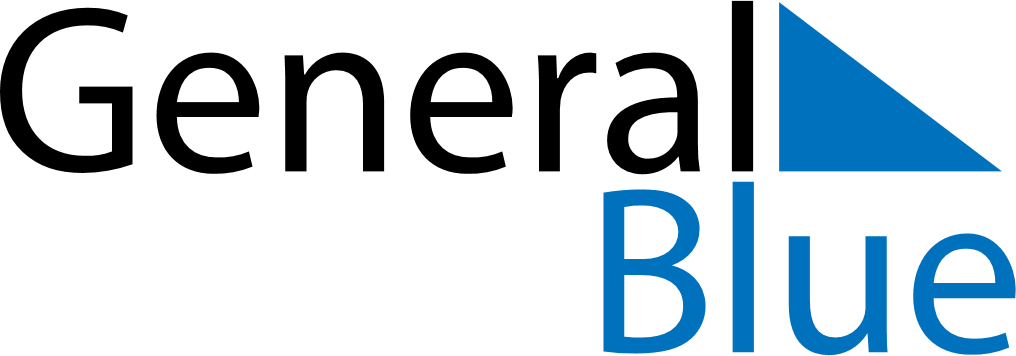 Daily Planner March 17, 2025 - March 23, 2025Daily Planner March 17, 2025 - March 23, 2025Daily Planner March 17, 2025 - March 23, 2025Daily Planner March 17, 2025 - March 23, 2025Daily Planner March 17, 2025 - March 23, 2025Daily Planner March 17, 2025 - March 23, 2025Daily Planner March 17, 2025 - March 23, 2025Daily Planner MondayMar 17TuesdayMar 18WednesdayMar 19ThursdayMar 20FridayMar 21 SaturdayMar 22 SundayMar 23MorningAfternoonEvening